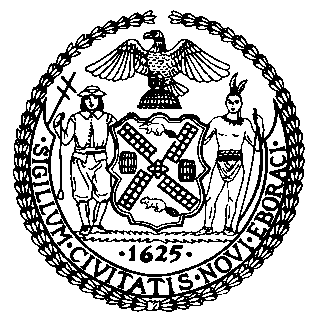 The Council of the City of New YorkFinance DivisionLatonia Mckinney, DirectorFiscal Impact StatementProposed Int. No. 1536-ACommittee: Women and Gender EquityTitle: To amend the administrative code of the city of New York, in relation to reporting on efforts to prevent and address sex- and gender-based discrimination and harassmentSponsors: Council Members Rosenthal, Kallos, Treyger, Richards, Levin, Chin, Levine, Gibson, Cornegy, Barron, Lander, Ampry-Samuel, Adams, Rose, Cumbo, Louis, Ayala, Koslowitz and RiveraSummary of Legislation: This bill would require the Commission on Gender Equity (CGE) to expand its study of inequities to include the experiences of transgender, intersex, gender non-conforming, and non-binary individuals. This bill would also require the CGE to include in its annual report recommendations for agencies, including, but not limited to, the Department of Education (DOE), for preventing and improving responses to sex- and gender-based discrimination and harassment and also to each year post links to publicly reported data from various city agencies related to sex-and gender-based discrimination and harassment. Finally, this bill would also require DOE to report annually on its resources, support, policies and procedures related to preventing and addressing sex-and gender-based discrimination and harassment, as well as a description of the organizational structure and employees whose work relates to these issues, in total and disaggregated by borough. Summary of Legislation: This bill would require the Commission on Gender Equity (CGE) to expand its study of inequities to include the experiences of transgender, intersex, gender non-conforming, and non-binary individuals. This bill would also require the CGE to include in its annual report recommendations for agencies, including, but not limited to, the Department of Education (DOE), for preventing and improving responses to sex- and gender-based discrimination and harassment and also to each year post links to publicly reported data from various city agencies related to sex-and gender-based discrimination and harassment. Finally, this bill would also require DOE to report annually on its resources, support, policies and procedures related to preventing and addressing sex-and gender-based discrimination and harassment, as well as a description of the organizational structure and employees whose work relates to these issues, in total and disaggregated by borough. Effective Date: This local law would take effect immediately.Effective Date: This local law would take effect immediately.Fiscal Year In Which Full Fiscal Impact Anticipated: Fiscal 2020Fiscal Year In Which Full Fiscal Impact Anticipated: Fiscal 2020Fiscal Impact Statement: Fiscal Impact Statement: Impact on Revenues: It is anticipated that there would be no impact on revenues resulting from the enactment of this legislation.Impact on Revenues: It is anticipated that there would be no impact on revenues resulting from the enactment of this legislation.Impact on Expenditures: It is anticipated that the proposed legislation would not affect expenditures resulting from the enactment of this legislation because the relevant City agencies would utilize existing resources to fulfill its requirements.Impact on Expenditures: It is anticipated that the proposed legislation would not affect expenditures resulting from the enactment of this legislation because the relevant City agencies would utilize existing resources to fulfill its requirements.Source of Funds To Cover Estimated Costs: N/ASource of Funds To Cover Estimated Costs: N/ASource of Information: 	City Council Finance Division                                              	Commission on Gender Equity                                              	Department of EducationSource of Information: 	City Council Finance Division                                              	Commission on Gender Equity                                              	Department of EducationEstimate Prepared by: 	Monica Pepple, Financial AnalystEstimate Prepared by: 	Monica Pepple, Financial AnalystEstimate Reviewed by: 	Regina Poreda Ryan, Deputy Director			        	Eisha Wright, Unit Head	                                	Noah Brick, Assistant CounselLegislative History:  This legislation was introduced to the Council on April 18, 2019, as Intro. No. 1536 and was referred to the Committee on Women and Gender Equity. A hearing was held by the Committee on Women and Gender Equity, jointly with the Committee on Education and the Committee on Higher Education on April 30, 2019, and the bill was laid over. The legislation was subsequently amended and the amended version, Proposed Intro. No. 1536-A will be considered by the Committee on Women and Gender Equity at a hearing on February 25, 2020. Upon a successful vote by the Committee on Women and Gender Equity, Proposed Intro. No. 1536-A will be submitted to the full Council for a vote on February 27, 2020.Date Prepared: February 20, 2020